To all members of the CouncilYou are hereby summoned to attend an ordinary meeting of Budbrooke Parish Council to be held at Budbrooke Community Centre on Wednesday 1st June at 8pm, for the purpose of transacting the following business.A G E N D A1. 	Public Participation. 2.	Register, Apologies & Declarations of Interest & Dispensations. 3.	Approve May meeting minutes (AM and APM).4.	Matters Arising.5.	BPC Planning working document / CIL Funds proposals.6.	Planning 7.	Correspondence 8.	Parish Maintenance/Playgrounds9.	Community Centre/Village Hall Items10.	Finance11.	Newsletter/Website/Facebook12.	Any Other Business 13.	Next meeting arrangementsThe next meeting will be held on Wednesday 6TH July at 8.00 pm in the HM Magna Community Centre. 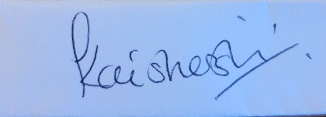 Kay SheristonClerk to the Council	25th May 2022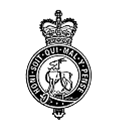 BUDBROOKE PARISH COUNCIL Clerk: Kay Sheriston21 Hampton Croft, Hampton on the Hill, WARWICK, Warks CV35 8BJ07708 177206 / email: clerk@budbrookepc.org.uk Website: www.budbrookepc.org.uk